ПРОЕКТреспубликА КрымСИМФЕРОПОЛЬСКИЙ РАЙОНГвардейский сельский совет___ ЗАСЕДАНИЕ 2 созываРЕШЕНИЕ___.___.2020 года                        				      пгт. Гвардейское№_____О внесении изменений и дополнений в Решение 6 внеочередного заседания 2 созыва Гвардейского сельского совета Симферопольского района Республики Крым от 27.01.2020 года № 20В соответствии с Постановлением Совета министров Республики Крым от 20.10.2020 года № 667 «О внесении изменений в постановление Совета министров Республики Крым от 28 декабря 2019 года № 821», руководствуясь Уставом муниципального образования Гвардейское сельское поселение Симферопольского района Республики Крым, Гвардейский сельский совет Симферопольского районаРЕШИЛ:Внести в приложение 1 к решению 6 внеочередного заседания 2 созыва Гвардейского сельского совета Симферопольского района Республики Крым от 27.01.2020 года № 20 «Об утверждении Порядка определения размера арендной платы, платы за установление сервитута, в том числе публичного, платы за проведение перераспределения земельных участков, размера цены продажи земельных участков, находящихся в собственности муниципального образования Гвардейское сельское поселение Симферопольского района Республики Крым» следующие изменения:пункт 2.10 дополнить словами «, за исключением случаев, указанных в пункте 2.11 настоящего Порядка.»;пункт 2.11 изложить в следующей редакции:«2.11. Цена земельного участка, находящегося в муниципальной собственности муниципального образования Гвардейское сельское поселение Симферопольского района Республики Крым, при заключении договора купли-продажи без проведения торгов определяется на основании его кадастровой стоимости и составляет:1) 5 процентов кадастровой стоимости земельного участка с разрешенным использованием для индивидуального жилищного строительства, ведения личного подсобного хозяйства (приусадебный земельный участок), на котором расположен жилой дом, собственнику такого жилого дома, при условии соответствия вида разрешенного использования земельного участка требованиям градостроительного регламента правил землепользования и застройки муниципального образования;2) 20 процентов кадастровой стоимости земельного участка, на котором расположены здания, сооружения, собственникам таких зданий, сооружений либо помещений в них в случаях, предусмотренных статьей 39.20 Земельного кодекса Российской Федерации, за исключением случая, предусмотренного подпунктом 1 настоящего пункта, при соблюдении следующих условий:соответствия вида разрешенного использования земельного участка требованиям градостроительного регламента правил землепользования и застройки соответствующего муниципального образования;истечения трех лет с момента возникновения права собственности на объект недвижимого имущества;отсутствия у уполномоченного органа по управлению и распоряжению муниципальной собственностью муниципального образования Гвардейское сельское поселение Симферопольского района Республики Крым (далее - уполномоченный орган) информации о выявленных в рамках государственного земельного надзора и неустранённых нарушений законодательства Российской Федерации при использовании такого земельного участка;3) 15 процентов кадастровой стоимости земельного участка:предназначенного для ведения сельскохозяйственного производства и находящегося в постоянном (бессрочном) пользовании юридических лиц, указанным юридическим лицам, за исключением лиц, указанных в пункте 2 статьи 39.9 Земельного кодекса Российской Федерации;крестьянскому (фермерскому) хозяйству или сельскохозяйственной организации в случаях, установленных Федеральным законом от 24 июля 2002 года N 101-ФЗ "Об обороте земель сельскохозяйственного назначения";предназначенного для ведения сельскохозяйственного производства и переданного в аренду гражданину или юридическому лицу в порядке переоформления в соответствии с частями 4, 13 статьи 3 Закона Республики Крым от 31 июля 2014 года N 38-ЗРК "Об особенностях регулирования имущественных и земельных отношений на территории Республики Крым", этому гражданину или этому юридическому лицу по истечении трех лет с момента заключения договора аренды с этим гражданином или этим юридическим лицом либо передачи прав и обязанностей по договору аренды земельного участка этому гражданину или этому юридическому лицу при условии отсутствия у уполномоченного органа информации о выявленных в рамках государственного земельного надзора и неустраненных нарушениях законодательства Российской Федерации при использовании такого земельного участка в случае, если этим гражданином или этим юридическим лицом заявление о заключении договора купли-продажи такого земельного участка без проведения торгов подано до дня истечения срока указанного договора аренды земельного участка.Цена земельного участка, находящегося в муниципальной собственности муниципального образования Гвардейское сельское поселение Симферопольского района Республики Крым, в размере 15 процентов кадастровой стоимости такого земельного участка определяется при условии соответствия вида разрешенного использования земельного участка требованиям градостроительного регламента правил землепользования и застройки муниципального образования (в случае если на земельный участок распространяется действие градостроительного регламента).»;пункт 2.12 изложить в следующей редакции:«2.12. Расчет цены продажи земельного участка в случаях, предусмотренных пунктом 2.11 настоящего Порядка, производится по состоянию на дату поступления соответствующего заявления в уполномоченный орган.»;дополнить пунктами 2.13, 2.14 следующего содержания:«2.13. В случае если право собственности на земельный участок приобретается на торгах, то цена продажи земельного участка определяется по результатам таких торгов.Начальной ценой по продаже земельного участка на торгах является рыночная стоимость такого земельного участка, определенная в соответствии с Федеральным законом от 29 июля 1998 года N 135-ФЗ "Об оценочной деятельности в Российской Федерации".2.14. Плата за проведение перераспределения земельных участков устанавливается на основании рыночной стоимости указанных земельных участков, определенной в соответствии с Федеральным законом от 29 июля 1998 года N 135-ФЗ "Об оценочной деятельности в Российской Федерации".Если иное не предусмотрено федеральными законами, размер платы за увеличение площади земельного участка, находящегося в частной собственности, в результате перераспределения с земельным участком, находящимся в муниципальной собственности муниципального образования Гвардейское сельское поселение Симферопольского района Республики Крым, определяется на основании рыночной стоимости земельного участка, находящегося в муниципальной собственности муниципального образования Гвардейского сельского поселения Симферопольского района Республики Крым, установленной в соответствии с Федеральным законом от 29 июля 1998 года N 135-ФЗ "Об оценочной деятельности в Российской Федерации", и рассчитывается пропорционально площади части такого земельного участка, подлежащей передаче в частную собственность в результате перераспределения земельных участков».2. Установить, что по заявлениям, поступившим в уполномоченный орган до вступления в силу настоящего Решения, при заключении договора купли-продажи без проведения торгов ценой продажи находящегося в муниципальной собственности муниципального образования Гвардейское сельское поселение Симферопольского района Республики Крым земельного участка, соответствующего требованиям пункта 2.11 настоящего Порядка, является рыночная стоимость такого земельного участка, определенная в соответствии с Федеральным законом от 29 июля 1998 года N 135-ФЗ "Об оценочной деятельности в Российской Федерации".3. Установить, что положения пункта 2.11 раздела 2 Порядка определения размера арендной платы, платы за установление сервитута, в том числе публичного, платы за проведение перераспределения земельных участков, размера цены продажи земельных участков, находящихся в собственности муниципального образования Гвардейское сельское поселение Симферопольского района Республики Крым, утвержденного решением 6 внеочередного заседания 2 созыва Гвардейского сельского совета Симферопольского района Республики Крым от 27.01.2020 года N 20, действуют до 31 декабря 2021 года.4. Разместить настоящее Решение на официальном сайте муниципального образования Гвардейское сельское поселение http:/гвардсовет.рф. а также на информационном стенде администрации по адресу: Республика Крым, пгт. Гвардейское, ул. Карла Маркса, д. 63.5. Настоящее Решение вступает в силу со дня его официального обнародования.Председатель Гвардейского сельского совета – Глава администрацииГвардейского сельского поселения                                                    И.В. Чичкин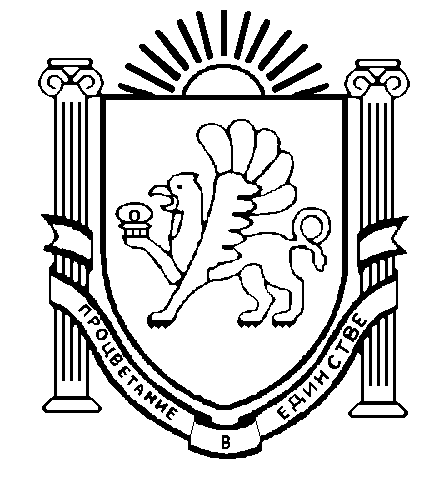 